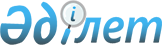 Об утверждении государственного образовательного заказа на подготовку специалистов с высшим и послевузовским образованием на 2020-2021 учебный годПостановление акимата Карагандинской области от 22 июля 2020 года № 46/01. Зарегистрировано Департаментом юстиции Карагандинской области 22 июля 2020 года № 5961.
      В соответствии с законами Республики Казахстан от 23 января 2001 года "О местном государственном управлении и самоуправлении в Республике Казахстан", от 27 июля 2007 года "Об образовании" акимат Карагандинской области ПОСТАНОВЛЯЕТ:
      1. Утвердить государственный образовательный заказ на подготовку специалистов с высшим и послевузовским образованием на 2020 – 2021 учебный год согласно приложениям 1, 2, 3 к настоящему постановлению.
      2. Государственным учреждениям "Управление образования Карагандинской области", "Управление здравоохранения Карагандинской области" принять меры, вытекающие из настоящего постановления.
      3. Контроль за исполнением настоящего постановления возложить на курирующего заместителя акима области.
      4. Настоящее постановление вводится в действие по истечении десяти календарных дней после его первого официального опубликования. Государственный образовательный заказ на подготовку специалистов с высшим образованием на 2020-2021 учебный год (за счет местного бюджета) Администраторы бюджетных программ – Государственные учреждения "Управление образования Карагандинской области"
      Сноска. Приложение 1 – в редакции постановления акимата Карагандинской области от 08.01.2021 № 02/01 (вводится в действие по истечении десяти календарных дней после его первого официального опубликования). Государственный образовательный заказ на подготовку специалистов с послевузовским образованием на 2020-2021 учебный год (за счет местного бюджета) Администратор бюджетной программы - Государственное учреждение "Управление здравоохранения Карагандинской области" Государственный образовательный заказ на подготовку специалистов с послевузовским образованием на 2020-2021 учебный год (за счет местного бюджета) Администратор бюджетной программы - Государственное учреждение "Управление здравоохранения Карагандинской области"
					© 2012. РГП на ПХВ «Институт законодательства и правовой информации Республики Казахстан» Министерства юстиции Республики Казахстан
				
      Аким Карагандинской области

Ж. Қасымбек
Приложение 1
к постановлению
акимата Карагандинской области
от 22 июля 2020 года
№ 46/01
Код и классификация направлений подготовки
Код группы образовательных программ
Наименование групп образовательных программ 
Объем государственного образовательного заказа
Средние расходы на обучение 1 студента за учебный год (в тысяча тенге) в национальных высших учебных заведениях/ в других высших учебных заведениях
6B01 Педагогические науки
6B01 Педагогические науки
6B01 Педагогические науки
6B01 Педагогические науки
6B01 Педагогические науки
6В012 Педагогика дошкольного воспитания и обучения
В002
Дошкольное обучение и воспитание
5
1010,9/901,0 
6В013 Подготовка учителей без предметной специализации
В003
Педагогика и методика начального обучения
5
1010,9/901,0
6В014 Подготовка учителей с предметной специализацией общего развития
В005
Подготовка учителей физической культуры
10
1010,9/901,0 
6В015 Подготовка учителей по естественнонаучным предметам
В009
Подготовка учителей математики
5
1010,9/901,0 
6В015 Подготовка учителей по естественнонаучным предметам
В010
 Подготовка учителей физики 
5
1010,9/901,0 
6В016 Подготовка учителей по гуманитарным предметам
В015
Подготовка учителей по гуманитарным предметам
5
1010,9/901,0 
6В017 Подготовка учителей по языкам и литературе
В017
Подготовка учителей русского языка и литературы
5
1010,9/901,0 
6В017 Подготовка учителей по языкам и литературе
В018
Подготовка учителей иностранного языка
5
1010,9/901,0 
6В019 Специальная педагогика
В020
Специальная педагогика
5
1010,9/901,0 
Итого
50
50
6B03 Социальные науки, журналистика и информации
6B03 Социальные науки, журналистика и информации
6B03 Социальные науки, журналистика и информации
6B03 Социальные науки, журналистика и информации
6B03 Социальные науки, журналистика и информации
6В031 Социальные науки
В041
Психология
5
1010,9/714,9 
6В032 Журналистика и информация
В042
Журналистика и репортерское дело
10
1010,9/714,9 
Итого
15
15
6B04 Бизнес, управление и право
6B04 Бизнес, управление и право
6B04 Бизнес, управление и право
6B04 Бизнес, управление и право
6B04 Бизнес, управление и право
6В041 Бизнес и управление
В045
Аудит и налогообложение
5
1010,9/714,9 
Итого
5
5
6B06 Информационно-коммуникационные технологии
6B06 Информационно-коммуникационные технологии
6B06 Информационно-коммуникационные технологии
6B06 Информационно-коммуникационные технологии
6B06 Информационно-коммуникационные технологии
6В061 Информационно-коммуникационные технологии
В057
Информационные технологии
5
1010,9/1010,9
6В063 Информационная безопасность
В058
Информационная безопасность
5
1010,9/1010,9
Итого
10
10
6B07 Инженерные, обрабатывающие и строительные отрасли
6B07 Инженерные, обрабатывающие и строительные отрасли
6B07 Инженерные, обрабатывающие и строительные отрасли
6B07 Инженерные, обрабатывающие и строительные отрасли
6B07 Инженерные, обрабатывающие и строительные отрасли
6В072 Производственные и обрабатывающие отрасли
В071
Горное дело и добыча полезных ископаемых
5
1010,9/1010,9
В271
Нефтегазовое дело
5
1010,9/1010,9
Итого
10
10
Всего
90
90Приложение 2
к постановлению
акимата Карагандинской
области
от 22 июля 2020 года
№ 46/01
Код и классификация направлений подготовки
Код группы образовательных программ
Наименование групп образовательных программ
Объем государственного образовательного заказа
Средние расходы на обучение 1 магистранта в год (в тысяч тенге) в национальных ВУЗах/ в других ВУЗах
7M10 Здравоохранение
7M10 Здравоохранение
7M10 Здравоохранение
7M10 Здравоохранение
7M10 Здравоохранение
7M101 Здравоохранение
M145
Медико-профилактическое дело
10
 945,1/ 780,5Приложение 3 
к постановлению
акимата Карагандинской
области
от 22 июля 2020 года
№ 46/01
Код и классификация направлений подготовки
Наименование групп образовательных программ 
Объем государственного образовательного заказа
Средние расходы на 1 обучающегося в год (в тысяч тенге) в национальных ВУЗах/ в других ВУЗах
7R01 Здравоохранение (медицина)
7R01 Здравоохранение (медицина)
7R01 Здравоохранение (медицина)
7R01 Здравоохранение (медицина)
7R011 Здравоохранение
Пульмонология
6
996,8/ 815,5
7R011 Здравоохранение
Инфекционные болезни
16
996,8/ 815,5
7R011 Здравоохранение
Неонатология 
10
996,8/ 815,5
7R011 Здравоохранение
Анестезиология и реаниматология
20
996,8/ 815,5
7R011 Здравоохранение
Акушерство и гинекология
20
996,8/ 815,5
7R011 Здравоохранение
Судебно-медицинская экспертиза
12
996,8/ 815,5
7R011 Здравоохранение
Всего
84
84